Печатное средство массовой информации Богдановского сельского поселенияХолм-Жирковского района Смоленской области«НАРОДНОЕ СЛОВО»      1  февраля 2020 года  № 1(13). 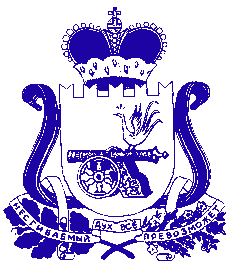 СОВЕТ ДЕПУТАТОВ БОГДАНОВСКОГО СЕЛЬСКОГО ПОСЕЛЕНИЯХОЛМ-ЖИРКОВСКОГО РАЙОНА СМОЛЕНСКОЙ ОБЛАСТИР Е Ш Е Н И Еот   24.01.2020 № 1 	Руководствуясь частью 4 статьи 15 Федерального закона от 06.10.2003 года № 131-ФЗ «Об общих принципах организации местного самоуправления в Российской Федерации», Уставом Богдановского сельского поселения Холм-Жирковского района  Смоленской области, Совет депутатов Богдановского сельского поселения Холм-Жирковского района Смоленской области          Р Е Ш И Л:          1. Передать Администрации муниципального образования «Холм-Жирковский район» Смоленской области осуществление части полномочий с 01.01.2020:          - по исполнению бюджета поселения.          2. Одобрить к подписанию прилагаемый проект Соглашения о передаче осуществления части полномочий Администрации Богдановского сельского поселения Холм-Жирковского района Смоленской области Администрации муниципального образования «Холм-Жирковский район» Смоленской области.          3. Утвердить Порядок предоставления иных межбюджетных трансфертов, предоставляемых из бюджета Богдановского сельского поселения Холм-Жирковского района Смоленской области бюджету муниципального образования "Холм-Жирковский район" Смоленской области на осуществление части полномочий по организации исполнения бюджета поселения. Приложение №1.        4.Утвердить Методику расчета определения объема иных межбюджетных трансфертов, передаваемых  для обеспечения осуществления части полномочия. Приложение №2.         5.Утвердить объем иных межбюджетных трансфертов в сумме 4,0 тысяч рублей, передаваемых в бюджет муниципального образования «Холм-Жирковский район» Смоленской области для обеспечения осуществления части полномочия. Приложение №3.         6. Настоящее решение вступает в силу с момента его официального опубликования в соответствии с Уставом Богдановского сельского поселения Холм-Жирковского района Смоленской области.Глава муниципального образованияБогдановского сельского поселенияХолм-Жирковского районаСмоленской области                                                                              В.М. ПерсидскийСОВЕТ ДЕПУТАТОВ БОГДАНОВСКОГО СЕЛЬСКОГО ПОСЕЛЕНИЯХОЛМ-ЖИРКОВСКОГО РАЙОНА СМОЛЕНСКОЙ ОБЛАСТИР Е Ш Е Н И Еот 24.01.2020 № 2         Руководствуясь Федеральными законами от 6 октября 2003 года  N 131-ФЗ «Об общих принципах организации местного самоуправления в Российской Федерации», от 2 марта 2007 года N 25-ФЗ «О муниципальной службе в Российской Федерации», законом Смоленской области от 26 декабря 2007 года N 109-з «Об отдельных вопросах муниципальной службы в Смоленской области», на основании Устава Богдановского сельского поселения,  Совет  депутатов Богдановского сельского поселения Холм-Жирковского района Смоленской области          Р Е Ш И Л:         1. Утвердить Положение об оплате труда Главы муниципального образования Богдановского сельского поселения Холм-Жирковского района Смоленской области согласно приложению № 1.          2. Утвердить  Положение об оплате труда муниципальных служащих  Администрации  Богдановского сельского поселения Холм-Жирковского района Смоленской области согласно приложению № 2.          3. Признать утратившим силу:           – решение  Совета депутатов Богдановского сельского поселения Холм-Жирковского района Смоленской области от «28» июня 2019 года №9 «Об установлении размеров должностных окладов и размеров  дополнительных выплат муниципальным служащим органов местного самоуправления Богдановского сельского поселения Холм-Жирковского района Смоленской области»;           - решение  Совета депутатов Богдановского сельского поселения Холм-Жирковского района Смоленской области от  29.10.2019  № 34 «О внесении изменений в решение Совета депутатов Богдановского сельского поселения Холм-Жирковского района Смоленской области от «28» июня 2019 года № 9».Глава муниципального образованияБогдановского сельского поселенияХолм-Жирковского районаСмоленской области                                                                              В.М. Персидский. СОВЕТ ДЕПУТАТОВ БОГДАНОВСКОГО СЕЛЬСКОГО ПОСЕЛЕНИЯХОЛМ-ЖИРКОВСКОГО РАЙОНА СМОЛЕНСКОЙ ОБЛАСТИР Е Ш Е Н И Еот   24.01.2020 № 4          На основании  пункта 10 части 10 статьи 40 Федерального закона от 06.10.2003 № 131-ФЗ «Об общих принципах организации местного самоуправления в Российской Федерации», письменного заявления Янковской Т.В. о снятии полномочий в связи с назначением на должность муниципальной  службы, руководствуясь  пунктом 11 части 1 статьи 28 Устава Богдановского сельского поселения Холм-Жирковского района Смоленской области, Совет депутатов Богдановского сельского поселения Холм-Жирковского района Смоленской области          Р Е Ш И Л:          1. Считать с 1 февраля 2020 года досрочно прекращенными полномочия депутата Совета депутатов Богдановского сельского поселения Холм-Жирковского района Смоленской области первого созыва по десятимандатному избирательному округ  Янковской Татьяны Вячеславовны в связи с назначением на должность муниципальной  службы.         2. Настоящее решение вступает в силу  с момента его подписания и подлежит официальному опубликованию (обнародованию) в  средстве массовой информации Богдановского сельского поселения Холм-Жирковского района Смоленской области «Народное слово» и размещению на официальном сайте органов местного самоуправления Богдановского сельского поселения Холм-Жирковского района Смоленской области.Глава муниципального образованияБогдановского сельского поселенияХолм-Жирковского районаСмоленской области                                                                              В.М. Персидский. СОВЕТ ДЕПУТАТОВ БОГДАНОВСКОГО СЕЛЬСКОГО ПОСЕЛЕНИЯХОЛМ-ЖИРКОВСКОГО РАЙОНА СМОЛЕНСКОЙ ОБЛАСТИР Е Ш Е Н И Е от   24.01.2020 № 5        В целях обеспечения участия населения в осуществлении местного самоуправления на основании статьи 27 Федерального закона «Об общих принципах организации местного самоуправления в Российской Федерации»,  Совет депутатов Богдановского сельского поселения Холм – Жирковского района Смоленской области                Р Е Ш И Л:                Утвердить Положение о порядке организации и осуществления территориального общественного самоуправления, условия и порядок выделения необходимых средств из местного бюджета в Богдановском сельском поселении Холм – Жирковского района Смоленской области согласно приложению.Глава муниципального образованияБогдановского сельского поселенияХолм-Жирковского районаСмоленской области                                                                              В.М. Персидский. СОВЕТ ДЕПУТАТОВ БОГДАНОВСКОГО СЕЛЬСКОГО ПОСЕЛЕНИЯХОЛМ-ЖИРКОВСКОГО РАЙОНА СМОЛЕНСКОЙ ОБЛАСТИР Е Ш Е Н И Е от   24.01.2020 № 6В соответствии с Федеральным законом «Об общих принципах организации местного самоуправления в Российской Федерации», Федеральным законом «О некоммерческих организациях», Уставом Богдановского сельского  поселения Холм – Жирковского района Смоленской области,  Совет депутатов Богдановского сельского  поселения Холм – Жирковского района Смоленской области Р Е Ш И Л:  1. Утвердить Положение о порядке регистрации Устава территориального общественного самоуправления и ведении реестра территориального общественного самоуправления Богдановского  сельского  поселения Холм – Жирковского района Смоленской области согласно приложению.              2. Настоящее решение вступает в силу со дня его официального опубликования (обнародования).Глава муниципального образованияБогдановского сельского поселенияХолм-Жирковского районаСмоленской области                                                                              В.М. Персидский. СОВЕТ ДЕПУТАТОВ БОГДАНОВСКОГО СЕЛЬСКОГО ПОСЕЛЕНИЯХОЛМ-ЖИРКОВСКОГО РАЙОНА СМОЛЕНСКОЙ ОБЛАСТИР Е Ш Е Н И Еот   24.01.2020 № 7          В соответствии с решением Совета депутатов Богдановского сельского поселения Холм-Жирковского района Смоленской области от 17.02.2020 № 5  «Об утверждении Положения о порядке организации и осуществления территориального общественного самоуправления, условия и порядок выделения необходимых средств из местного бюджета в Богдановском сельском поселении Холм – Жирковского района Смоленской области», рассмотрев обращения инициативной группы граждан об установлении границ территориального общественного самоуправления в деревне Верховье улицы Садовая, Школьная, Томская, Новая, Совет депутатов Богдановского сельского поселения Холм-Жирковского района Смоленской областиР Е Ш И Л:Установить границы территории, на которой осуществляется территориальное общественное самоуправление:1) по обращению инициативной группы жителей деревни Верховье улицы  Садовая, Школьная, Томская, Новая:             - территория деревни Верховье улицы Садовая, Школьная, Томская, Новая (согласно приложению №1).Глава муниципального образованияБогдановского сельского поселенияХолм-Жирковского районаСмоленской области                                                                              В.М. ПерсидскийАДМИНИСТРАЦИЯБОГДАНОВСКОГО СЕЛЬСКОГО ПОСЕЛЕНИЯХОЛМ-ЖИРКОВСКОГО РАЙОНА СМОЛЕНСКОЙ ОБЛАСТИПОСТАНОВЛЕНИЕот 28.01.2020 года        № 4с. Боголюбово            В соответствии со статьей 8 Федерального закона от 25 декабря 2008 года № 273-ФЗ «О противодействии коррупции», Федеральным законом от 2  марта 2007 года № 25-ФЗ «О муниципальной службе в Российской Федерации», Указом Президента Российской Федерации от 23 июня 2014 года № 460 «Об утверждении формы справки о доходах, расходах, об имуществе и обязательствах имущественного характера и внесении изменений в некоторые акты Президента Российской Федерации», Администрация Богдановского сельского поселения Холм-Жирковского района Смоленской области           п о с т а н о в л я е т:        1. Утвердить перечень муниципальных должностей и должностей муниципальной службы Администрации Богдановского сельского поселения Холм-Жирковского района Смоленской области, при назначении на которые граждане и при замещении которых муниципальные служащие обязаны представлять сведения о своих доходах, расходах, об имуществе и обязательствах имущественного характера, а также сведения о доходах, расходах, об имуществе и обязательствах имущественного характера своих супруги (супруга) и несовершеннолетних детей согласно приложению.        2. Разместить настоящее постановление на официальном сайте Администрации Богдановского сельского поселения Холм-Жирковского района Смоленской области.        3. Контроль за исполнением настоящего постановления возложить на ведущего специалиста Администрации Богдановского сельского поселения Холм-Жирковского района Смоленской области  Янковскую Т.В.        4. Настоящее постановление вступает в силу после дня его подписания.Глава муниципального образованияБогдановского сельского поселенияХолм-Жирковского районаСмоленской области                                                                              В.М. ПерсидскийАДМИНИСТРАЦИЯБОГДАНОВСКОГО СЕЛЬСКОГО ПОСЕЛЕНИЯХОЛМ-ЖИРКОВСКОГО РАЙОНА СМОЛЕНСКОЙ ОБЛАСТИПОСТАНОВЛЕНИЕот 06.02.2020   № 5с. БоголюбовоОб утверждении регламента Администрации Богдановского сельского поселения Холм-Жирковского района      Смоленской        областиВ соответствии с Федеральным законом от 6 октября 2003 года N 131-ФЗ "Об общих принципах организации местного самоуправления в Российской Федерации"Администрация Богдановского сельского поселения Холм-Жирковского района Смоленской области ПОСТАНОВЛЯЕТ:1. Утвердить Регламент Администрации Богдановского сельского поселения Холм-Жирковского района Смоленской области согласно приложению.Признать утратившим силу:- Постановление Администрации Богдановского сельского поселения Холм-Жирковского района Смоленской области от 07.02.2006 № 14 «Об утверждении регламента Администрации Богдановского сельского поселения Холм-Жирковского района Смоленской области»;- Постановление Администрации Богдановского сельского поселения Холм-Жирковского района Смоленской области от 18.03.2011 № 19 «О внесении изменений в Регламент Администрации Богдановского сельского поселения Холм-Жирковского района Смоленской области, утвержденный постановлением Главы муниципального образования Богдановского сельского поселения Холм-Жирковского района Смоленской области от 07.02.2006 года № 14»;- Постановление Администрации Богдановского сельского поселения Холм-Жирковского района Смоленской области от 19.03.2015 № 8 «О внесении изменений в Регламент Администрации Богдановского сельского поселения Холм-Жирковского района Смоленской области, утвержденный постановлением Главы муниципального образования Богдановского сельского поселения Холм-Жирковского района Смоленской области от 07.02.2006 года № 14»;- Постановление Администрации Богдановского сельского поселения Холм-Жирковского района Смоленской области от 04.03.2016 № 7 «О внесении изменений в Регламент Администрации Богдановского сельского поселения Холм-Жирковского района Смоленской области, утвержденный постановлением Главы муниципального образования Богдановского сельского поселения Холм-Жирковского района Смоленской области от 07.02.2006 года № 14»;- Постановление Администрации Богдановского сельского поселения Холм-Жирковского района Смоленской области от 15.03.2018 № 10 «О внесении изменений в Регламент Администрации Богдановского сельского поселения Холм-Жирковского района Смоленской области, утвержденный постановлением Главы муниципального образования Богдановского сельского поселения Холм-Жирковского района Смоленской области от 07.02.2006 года № 14»;- Постановление Администрации Богдановского сельского поселения Холм-Жирковского района Смоленской области от 05.03.2019 № 10 «О внесении изменений в Регламент Администрации Богдановского сельского поселения Холм-Жирковского района Смоленской области, утвержденный постановлением Главы муниципального образования Богдановского сельского поселения Холм-Жирковского района Смоленской области от 07.02.2006 года № 14»;- Постановление Администрации Батуринского сельского поселения Холм-Жирковского района Смоленской области от 11.01.2006 № 3-Б «Об утверждении регламента Администрации Батуринского сельского поселения Холм-Жирковского района Смоленской области»;- Постановление Администрации Батуринского сельского поселения Холм-Жирковского района Смоленской области от 21.03.2011 № 7 «О внесении изменений в Регламент Администрации Батуринского сельского поселения Холм-Жирковского района Смоленской области, утвержденный постановлением Главы муниципального образования Батуринского сельского поселения Холм-Жирковского района Смоленской области от 11.01.2006 года № 3-Б»;- Постановление Администрации Батуринского сельского поселения Холм-Жирковского района Смоленской области от 14.03.2015 № 12 «О внесении изменений в Регламент Администрации Батуринского сельского поселения Холм-Жирковского района Смоленской области, утвержденный постановлением Главы муниципального образования Батуринского сельского поселения Холм-Жирковского района Смоленской области от 11.01.2006 года № 3-Б»;- Постановление Администрации Батуринского сельского поселения Холм-Жирковского района Смоленской области от 01.03.2016 № 8 «О внесении изменений в Регламент Администрации Батуринского сельского поселения Холм-Жирковского района Смоленской области, утвержденный постановлением Главы муниципального образования Батуринского сельского поселения Холм-Жирковского района Смоленской области от 11.01.2006 года № 3-Б»;- Постановление Администрации Батуринского сельского поселения Холм-Жирковского района Смоленской области от 14.03.2018 № 8 «О внесении изменений в Регламент Администрации Батуринского сельского поселения Холм-Жирковского района Смоленской области, утвержденный постановлением Главы муниципального образования Батуринского сельского поселения Холм-Жирковского района Смоленской области от 11.01.2006 года № 3-Б»;- Постановление Администрации Батуринского сельского поселения Холм-Жирковского района Смоленской области от 04.03.2019 № 8 «О внесении изменений в Регламент Администрации Батуринского сельского поселения Холм-Жирковского района Смоленской области, утвержденный постановлением Главы муниципального образования Батуринского сельского поселения Холм-Жирковского района Смоленской области от 11.01.2006 года № 3-Б»;- Постановление Администрации Томского сельского поселения Холм-Жирковского района Смоленской области от 31.01.2006 № 11 «Об утверждении регламента Администрации Томского сельского поселения Холм-Жирковского района Смоленской области»;- Постановление Администрации Томского сельского поселения Холм-Жирковского района Смоленской области от 18.03.2011 № 5 «О внесении изменений в Регламент Администрации Томского сельского поселения Холм-Жирковского района Смоленской области, утвержденный постановлением Главы муниципального образования Томского сельского поселения Холм-Жирковского района Смоленской области от 31.01.2006 №11»;- Постановление Администрации Томского сельского поселения Холм-Жирковского района Смоленской области от 13.03.2015 № 10 «О внесении изменений в Регламент Администрации Томского сельского поселения Холм-Жирковского района Смоленской области, утвержденный постановлением Главы муниципального образования Томского сельского поселения Холм-Жирковского района Смоленской области от 31.01.2006 №11»;- Постановление Администрации Томского сельского поселения Холм-Жирковского района Смоленской области от 02.03.2016 № 13 «О внесении изменений в Регламент Администрации Томского сельского поселения Холм-Жирковского района Смоленской области, утвержденный постановлением Главы муниципального образования Томского сельского поселения Холм-Жирковского района Смоленской области от 31.01.2006 №11»;- Постановление Администрации Томского сельского поселения Холм-Жирковского района Смоленской области от 12.03.2018 № 11 «О внесении изменений в Регламент Администрации Томского сельского поселения Холм-Жирковского района Смоленской области, утвержденный постановлением Главы муниципального образования Томского сельского поселения Холм-Жирковского района Смоленской области от 31.01.2006 №11»;- Постановление Администрации Томского сельского поселения Холм-Жирковского района Смоленской области от 27.02.2019 № 5 «О внесении изменений в Регламент Администрации Томского сельского поселения Холм-Жирковского района Смоленской области, утвержденный постановлением Главы муниципального образования Томского сельского поселения Холм-Жирковского района Смоленской области от 31.01.2006 №11».3. Обнародовать настоящее постановление на информационных стендах и официальном  сайте Администрации Богдановского сельского поселения Холм-Жирковского района Смоленской области  в информационно – телекоммуникационной сети «Интернет».4. Настоящее постановление вступает в силу после его подписания. 5. Контроль за исполнением данного постановления оставляю за собой.Глава муниципального образованияБогдановского сельского поселенияХолм-Жирковского района Смоленской области                                                                В.М. ПерсидскийАДМИНИСТРАЦИЯБОГДАНОВСКОГО СЕЛЬСКОГО ПОСЕЛЕНИЯХОЛМ-ЖИРКОВСКОГО РАЙОНА СМОЛЕНСКОЙ ОБЛАСТИПОСТАНОВЛЕНИЕот 06.02.2020   № 6с. Боголюбово          В целях повышения качества и доступности предоставляемых в муниципальном образовании Богдановского сельского поселения Холм-Жирковского района Смоленской области муниципальных услуг, на основании части 7 статьи 11 Федерального Закона от 27 июля 2010 года № 210-ФЗ «Об организации предоставления государственных и муниципальных услуг», Администрация Богдановского сельского поселения Холм-Жирковского района Смоленской области             ПОСТАНОВЛЯЕТ:         1. Утвердить Порядок формирования и ведения Реестра муниципальных услуг в муниципальном образовании Богдановского сельского поселения Холм-Жирковского района Смоленской области предоставляемых физическим и юридическим лицам администрацией Богдановского сельского поселения Холм-Жирковского района Смоленской области согласно приложению № 1.         2. Утвердить форму Реестра муниципальных услуг согласно приложению № 2.        3. Настоящее решение обнародовать на официальной сайте муниципального образования Богдановского сельского поселения Холм-Жирковского района Смоленской области - http://bogdanovskoe.admin-smolensk.ru/  и на информационном стенде Богдановского сельского поселения Холм-Жирковского района Смоленской области.        4. Решение вступает в силу с момента официального обнародования. Глава муниципального образованияБогдановского сельского поселенияХолм-Жирковского районаСмоленской области                                                                              В.М. ПерсидскийО проекте Соглашения о передаче осуществления части полномочий Администрации Богдановского сельского поселения Холм-Жирковского района Смоленской области Администрации муниципального образования «Холм-Жирковский район» Смоленской областиОб оплате труда муниципальных служащих и лиц, замещающих муниципальные должности в органах  местного самоуправления Богдановского сельского поселения Холм-Жирковского района Смоленской областиО досрочном прекращении  полномочий депутата Совета депутатов Богдановского сельского поселения Холм-Жирковского района Смоленской области в связи с назначением на должность муниципальной  службыОб утверждении Положения о порядке организации и осуществления территориального общественного самоуправления, условия и порядок выделения необходимых средств из местного бюджета в Богдановском сельском поселении Холм – Жирковского района Смоленской областиОб утверждении Положения о порядке регистрации Устава территориального общественного самоуправления и ведении реестра территориального общественного самоуправления Богдановского сельского  поселения Холм - Жирковского района Смоленской областиОб утверждении границ территорий, на которых осуществляется территориальное общественное  самоуправление Об утверждении Порядка формирования и ведения Реестра муниципальных услуг в муниципальном образовании Богдановского сельского поселения Холм-Жирковского района Смоленской областиГазета«Народное слово» № 1 (13)  от 01.02.2020 года. Тираж 10 экз. (9 страниц)Распространяется бесплатно.Учредители:Совет депутатов Богдановского сельского поселения Холм-Жирковского района Смоленской области,Администрация Богдановского сельского поселения Холм-Жирковского района Смоленской областиНаш адрес:215642 Смоленская область, Холм-Жирковский район, с. Боголюбово, ул. Центральная, дом 3.Эл.адрес: bogdanovskoe@mail.ruТелефон/ факс: 8(48139) 2-43-24Номер подготовили: В.М. Персидский, Т.В. Янковская, Т.Г. Васильева.Номер подготовили: В.М. Персидский, Т.В. Янковская, Т.Г. Васильева.Номер подготовили: В.М. Персидский, Т.В. Янковская, Т.Г. Васильева.